CRYSTALLINE CELLULOSE AS BIONANOCOMPOSITE FIBER FOR ANTIMICROBIAL PACKAGING APPLICATIONDr.R. Manjula1,* and Dr.J. Daisy Rani21Department of Chemistry, Bharath Institute of Higher Education and Research, Chennai 600073, Tamilnadu, India.2Department of Chemistry, SRM Institute of Science and Technology, Ramapuram Campus, Chennai 600089, Tamilnadu, India.*Corresponding author: Dr.R. Manjula  E-mail: manjumahesh1906@gmail.com ABSTRACTOver the decades in the medicinal field, biopolymers derived from natural resources have found tremendous applications in various fields such as medical, pharmaceutical, food packaging applications owing to their unique characteristics.  Significantly, cellulose reinforced polymeric  matrix containing  smaller  size  fibers  exhibits enhanced  physical, mechanical and biological  properties  in contrast  to  the  pristine polymeric matrix having greater pore size  fibers.  In  this present  study,  cellulose was extracted from the crop residue of rice husk waste using a feasible chemical treatment. The surface morphological investigation and the particle size of the product cellulose crystals were determined.  Fourier transform infrared (FT-IR) spectra of the cellulose revealed that the non-cellulosic constituents from the product have removed effectively. X-ray diffraction (XRD) analysis revealed the three main  diffraction peaks at 2 values of 17.8o,  22.7o ,   and  34.4o   relative to the cellulose  crystalline  structure  and  the  crystallinity index  of  the  product cellulose was  calculated to be  70 ±3 %. Thermo gravimetric analysis (TGA) showed that the crystalline cellulose decomposed at 333oC with no additional peaks indicating the purity of the extracted product. These results showed that the extracted cellulose possessed significant thermal stability and higher yield which could be used for advanced biocomposite nanofiber which could be utilised in the packaging applications.  Keywords:  Cellulose, biopolymer, biocomposite, crystallinity, nanofibersINTRODUCTION          In the recent decades, cellulose-based bionanocomposites have a number of benefits, including global availability, low cost, easy manipulability, and good processability [1,2].  Every year, more tonnes of agricultural waste are produced, but only a small portion of that waste is utilised for things like feedstock and energy production. A potential economic use for agricultural wastes is the creation of bionanocomposites, which would exploit their great potential as underutilised renewable resources and give the agricultural industry a non-food market.  Agricultural fibres in   biocomposites have been the subject of some useful investigations, albeit, the physical, mechanical, and thermal properties of the biocomposite fibres created in these investigations have not yet improved enough for usage in applications [3-7]. Natural cellulose fibres are used in the creation of biodegradable composites and have been the focus of in-depth study. Due to their enormous naturally occurring abundance, high surface area, and good mechanical strength, the reinforcing of nano-cellulose in biocomposites fibres has captured substantial attention [5]. 		  Plant cell walls consist of cellulose fibrillar component. Cellulose has a linear homopolymer chain of β-(1→4)-linked glucopyranose units.  Cellulose has ordered arranged chains to form elementary small microfibrils using hydrogen bonds [8]. Cellulose I has two phases, Iα and Iβ.  Cellulose Iα, occurs only in some green algae plants along with Iβ. However, cellulose Iβ exists in an almost pure state over a world wide range of plants. In addition, both the forms of cellulose are reported to frequently coexist in plants with amorphous cellulose [9-10].   	Comparing the production of cellulose nanoparticles from microcrystalline cellulose and various renewable fibers, the nanoparticles from agricultural plant residues might be more cost-effective. Rice husk is a low cost and renewable resource suitable for producing bio composites.  In addition, Rice husk fibers have a thick layer on its surface composed of non-cellulosic materials such as lignin and hemicelluloses.  The presence of hydrophobic wax layer on the surface of husk resists its degradation from moisture.  Hence, it is used as a better reinforcing agent in the preparation of bio-composites.  Many researchers [11-14] have used different methods of processing from different source of cellulose to obtain nano-cellulose in the recent years. Among the various methods, acid hydrolysis alone or in combination is reported to be well known and a widely used method [14-17].  	In this work, an efficient synthesis has been made to extract the cellulose from the crop residue – rice husk to use it as filler in the production of biocomposite nanofibers.  We have utilised a chemical treatment and low cost, higher yield which resulted in increased crystallinity and thermal stability of ellulose with an appreciable molecular weight.  This synthesis procedure involves the use of, common non-hazardous chemicals at low concentration, simple equipment, easy to work and eco-friendly methods. Moreover, this method provides minimum energy consumption and is more economical and gives significant yield and good quality of the product. The prepared cellulose was systematically characterised.  1 MATERIALS  AND  EXPERIMENTAL DETAILS1.1 MATERIALS	Rice husk was obtained from the local agricultural land in Tamil Nadu and used in the present work.  Ethyl alcohol, Sodium hydroxide, Sulphuric acid, Hydrogen peroxide,  and Nitric acid were bought from Fischer Scientific Company. Analytical grade of all reagents  were used. 1.2 EXTRACTION PROCEDURE	The  rice husk fibers were subjected to pre-treatment  to remove impurities and waxy materials. Next,  it was  treated  by adding  4%  H2O2  solution at  45°C  followed by hydrolysis with 70%  HNO3  at  30°C under continuous  agitation.  Finally, the  product  was  washed  with  distilled  water  and  ultra-sonicated under 100W  at 60oC  for  30min in order to  individualize the fibre bundles.   Then  the  cellulose  was  vacuum  filtered  and  dried  at  60°C  for  24 h  in  oven [18]. 1.3 MEASUREMENTS AND  CHARACTERISATIONS 	FT IR Spectroscopy was employed to characterise the functional groups of the extracted product cellulose.  The morphological features of the product obtained was analysed using SEM technique. The particle size of the extracted product was determined using a Particle size analyser (Malvern).  The molecular weight and polydispersity index of extracted product was analysed by Gel Permeation Chromatography (GPC).  XRD patterns of the extracted cellulose was analysed using a X’pert Pro PANalytical Instrument.  In addition, the percentage of crystallinity index of the extracted cellulose (i.e Xc %) was calculated from the diffraction intensity data using the following equation [17]. 	        			 (1)The thermal degradation characteristics  of  the extracted cellulose was studied  by thermogravimetric technique (TGA/DTA Model SDT 2600).2 RESULTS AND DISCUSSION2.1 EXTRACTED CELLULOSE To make the extraction procedure simpler, the raw material, rice husk, was specifically put through a delignification process.  To eliminate the waxy components from the cell wall, alkali was added after the raw fibres had been crushed.  Sulphuric acid was then used to further remove non-cellulosic materials from the fibres.  Additionally, the cellulose fibres were treated with nitric acid (HNO3) to increase their crystallinity and molecular weight, which led to an improvement in the yield and quality of the extracted cellulose [15].  2.2 FT-IR MEASUREMENTS	The chemical composition of rice husk fibres can alter before and after the chemical treatment process, which can be studied by FT-IR analysis.  Figure 1 shows the FT-IR  spectra  of  raw  rice husk  and extracted cellulose.  It  can  be  observed  that  the  hydrophilic  nature  of  both  rice husk  and  cellulose are  reflected  by  the  broad absorption  peak  at the 3700-3200 cm-1 region  corresponding  to the presence  of  -OH group [13]. The peak in the 1635–1655 cm-1 region is assigned to O-H stretching due to H2O absorbed in the product.  The absorption peaks at 2900–2920 cm-1 are observed owing to the stretching vibration of C–H group in cellulose. The  intensity  of  the  peaks   at  1430, 1330, 1264, 1161, 1062 and 896 cm-1 have  increased  in  cellulose  indicating  the  characteristic  of  cellulose (β-(1→4)-glycosidic linkage) [19-20]. In  addition, a slight absorption peak at 896 cm-1 is designated as an amorphous band and a strong absorption  band  at 1429 cm-1  attributed  to the symmetric bending vibration  of CH2 group reveals the high  degree of  crystallinity  of  the  extracted product cellulose. 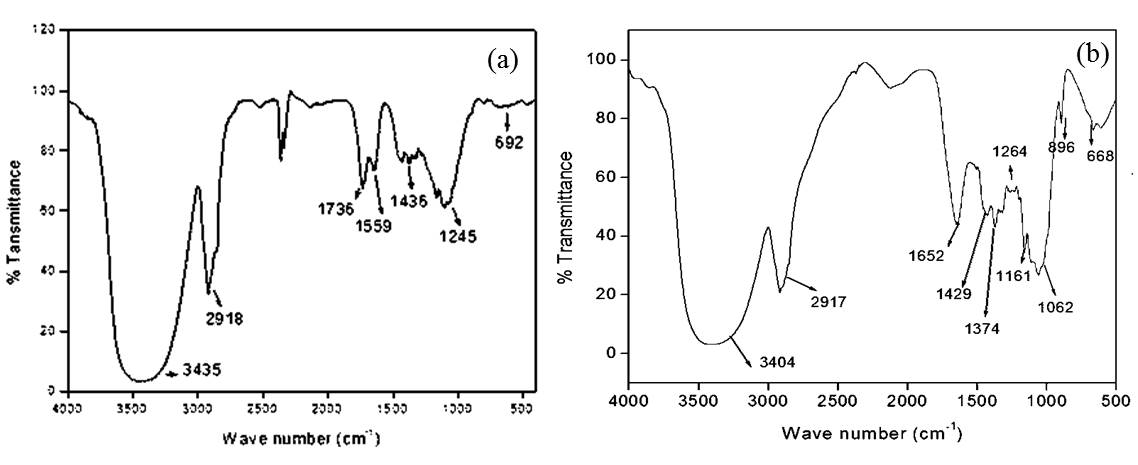 Figure 1. FT-IR  spectra  of  (a) Untreated risk husk fibers  (b) Cellulose2.3 SURFACE MORPHOLOGY ANALYSIS	The  Scanning electron  micrographs  of  raw rice husk fibers and cellulose  are  given   in  Figure 2.  The SEM image of the extracted cellulose product showed the cellulose fibrils as aggregates on the surface. Typically, the diameter of extracted cellulose fibrils were observed in the average range of 800-900 nm,  which  are  lower  than  the  average  size  (100-250 μm) of  the  untreated raw fibers. The  reduction  in  the diameter of fibrils are owing  to  the  efficient  elimination  of  the lignin and hemicellulose. These results are also supported by the FT-IR analysis.    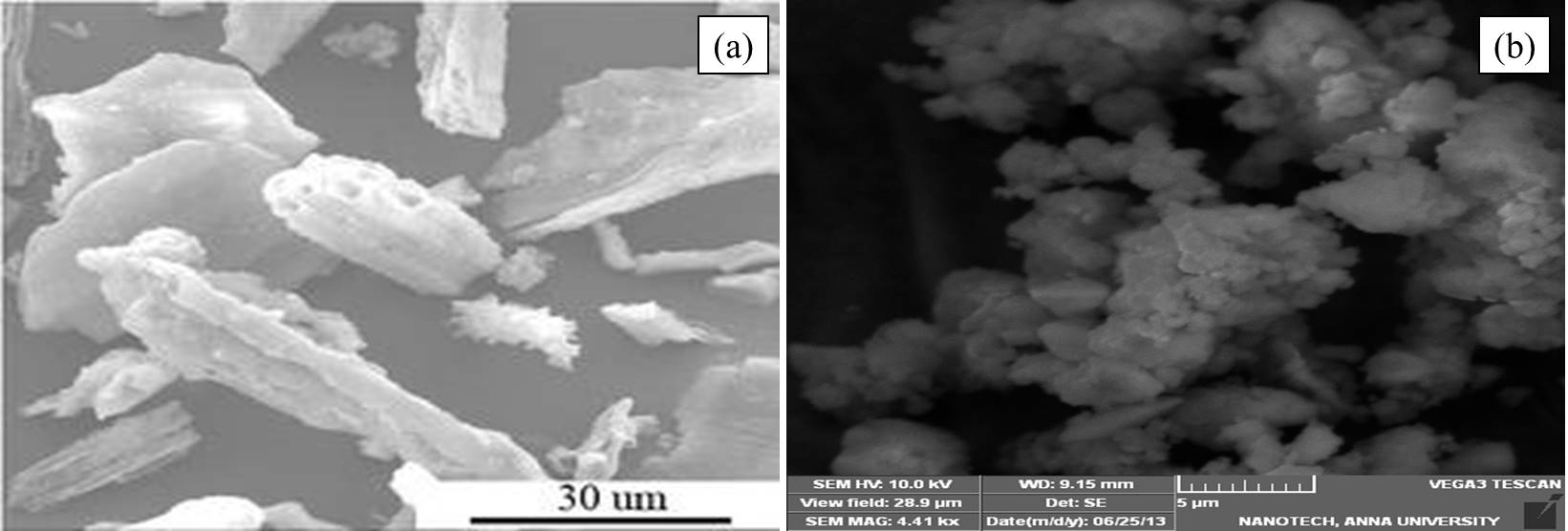 Figure 2. Surface Morphological features of (a) Untreated raw fibers  (b) Cellulose 2.4 PARTICLE SIZE DISTRIBUTION	Following chemical treatment, particle size of the cellulose fibrils was determined. The particle size distribution of the extracted cellulose is shown in figure 3. The chemical treatment of rice husk fibers yielded mono-disperse cellulose  with  a  typical  dispersion  of  nanosized  fibrils. The majority of the cellulose particles were observed to be between 700 and 955 nm in diameter.  These results show that the diameter of the cellulose fibrils reduced to nanoscale range after the chemical treatment and ultra-sonication. The  chemical  treatment used for synthesising  cellulose from rice husk  provided  a  usable  and  easy process of producing cellulose fibrils in the average diameter range of one micron. 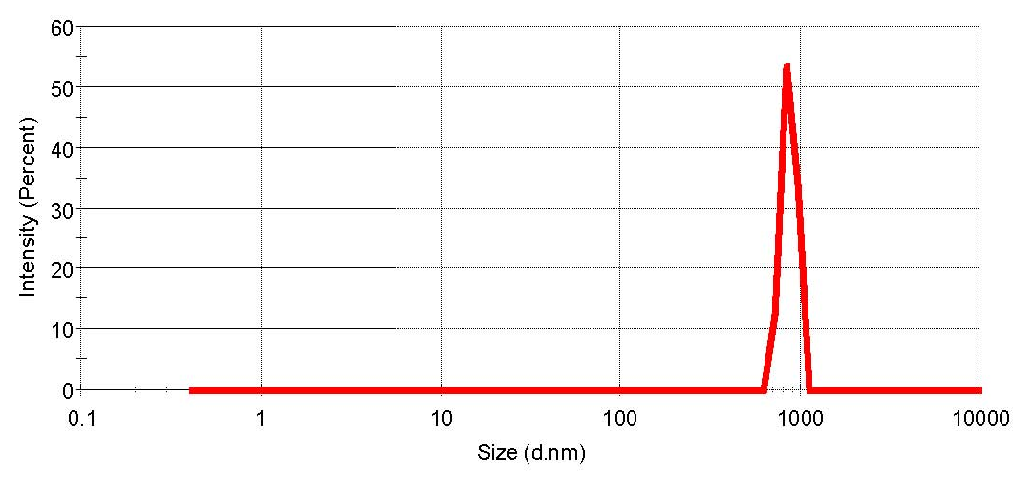 Figure 3. Average Size  distribution  of  cellulose fibrils2.5 MOLECULAR MASS DISTRIBUTION	The gel permeation chromatogram of the product cellulose is shown in Figure 4.  Further, molecular weight averages of the extracted cellulose were determined using the molecular weight distribution curve.   Table 1  shows  the molecular weight distributions of  the  extracted  cellulose  calculated  by  the  chromatogram. 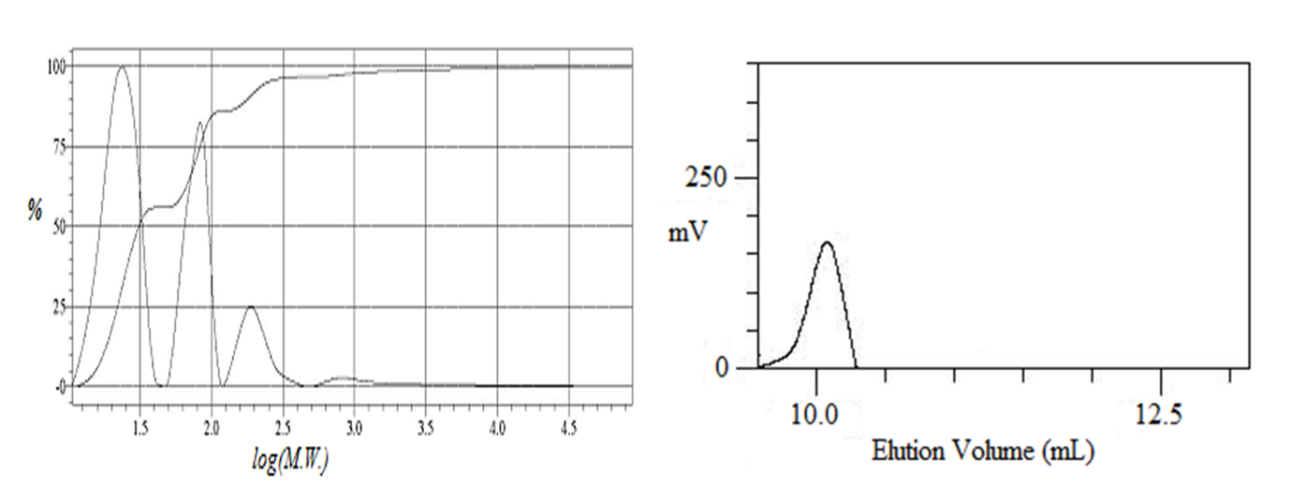 Figure 4. Chromatogram of extracted cellulose Table 1. Molecular weight distributions of extracted cellulose from rice husk2.6 X-RAY DIFFRACTION ANALYSIS	The XRD pattern of the extracted cellulose is reported in Figure 5. As shown in the Figure 5, the  presence  of  peaks  at 2 values of 17.8°, 22.7°, and 34.4° are characteristic of  (10), (002), and (040) planes of cellulose respectively indicating the crystalline structure of cellulose-I [21]. The crystallinity  index (%)  of  the product  is  given  in  Table 2.  These results show that higher crystallinity index of extracted product is attributed to the efficient removal of lignin, hemicelluloses and other non-cellulosic materials and effective reorganization of amorphous and para crystalline cellulose region. These results also further confirmed that the crystalline regions of cellulose were stable while the acid hydrolysis occurred selectively in the amorphous state resulting in the increase of crystallinity of cellulose as reported by many researchers for the case of extraction of cellulose from banana fiber, viscose staple, bagasse, ramie, and cotton respectively [22].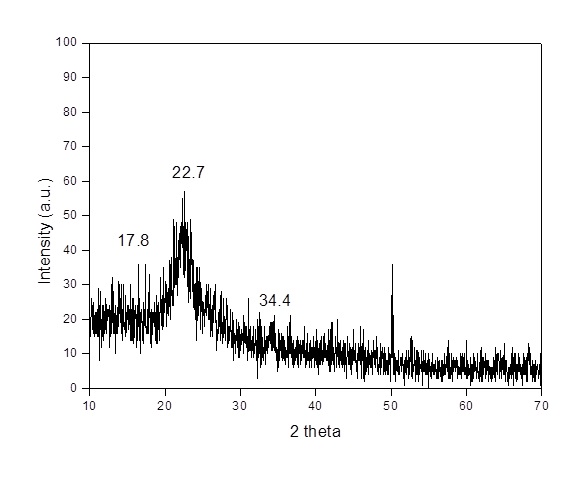 Figure 5. XRD pattern of extracted cellulose Table 2. The  crystallinity  index  of  cellulose  2.7 THERMOGRAVIMETRIC ANALYSIS	The thermogravimetric analysis is an important tool to measure the applicability of the extracted cellulose to be used to prepare biocomposites for various applications. TGA thermograms of untreated rice husk and extracted cellulose are shown in Figure 6. The thermogram shows that there was an initial weight loss up to 120oC denoting the elimination of  solvent and moisture.  Further, decomposition of cellulose occurred at 230oC, whereas the untreated fibers started to decompose at a higher temperature of 250oC. It could be seen that the prepared cellulose started decomposing at lower temperature than the untreated rice husk which are attributed to the presence of lignin in the rice husk. The decomposition rate of lignin occurs with continuous mass loss over the range of 200-700oC. Furthermore, the maximum weight loss in the case of cellulose occurred at 333.2oC with no more peaks indicating the purity of the product. Later heating to 600oC, a very less quantity of solid residue in the cellulose was observed which might be as a result of the carbonaceous components in rice husk. From these results, the lesser amount of solid residue and better thermal decomposition of cellulose are associated to more efficient elimination of hemicellulose and lignin present in the rice husk fibers and higher crystallinity of the product [23]. The higher thermal stability of the extracted cellulose shows its applicability for bio composite nanofiber applications.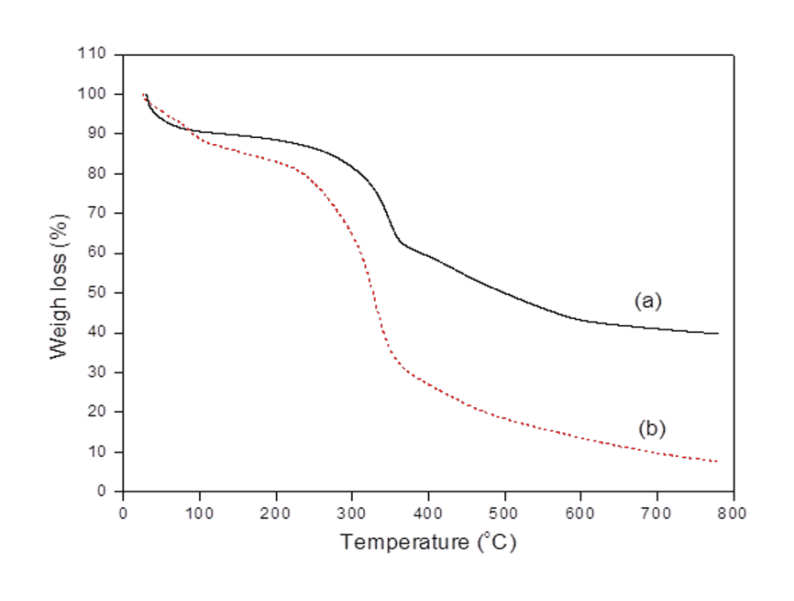 Figure 6. TGA thermograms of (a) Untreated rice husk (b) Extracted cellulose CONCLUSION	In the present work, cellulose was extracted successfully from the agricultural residue rice husk fibers. The morphology and size distributions of the cellulose were characterized.  The FT-IR measurement showed that the efficient removal of lignin and hemicelluloses present in the rice husk fibers by the successive chemical treatment.  Furthermore, the crystallinity and thermal characterisation showed that the extracted cellulose exhibited enhanced physical and chemical properties stimulating the usage of cellulose as a reinforcing agent in the production of biodegradable nanocomposite fibers for the antimicrobial packaging applications.REFERENCES1.  A. Alemdar, M. Sain, Bioresour. Technol., 99, 1664-1671 (2008).2. M. A. S. Azizi Samir, F. Alloin, A. Dufresne, Biomacromolecules, 6(2), 612–626 (2005).3. N.M. White, M.P. Ansell, J. Mater. Sci., 18, 1549-1556 (1983).4. M. Ramamoorthy, S. Rajiv,  Carbohydr. Polym., 133, 328-336 (2015).5. P.R. Honsby,  E. Hinrichsen, K. Tarverdi,  J. Mater. Sci., 32, 443-449 (1997a).6. S. Jonasson, A. Bunder, T. Niittyla,  et al., Cellulose 27, 185–203 (2020).7. Zi-Jing He, Kai Chen, Zhi-Hua Liu, et al., Journal of Cleaner Production, 414, 137708 (2023).8. A.W. Zykwinska, M.C.J. Ralet, C.D. Garnier, J.F.J. Thibault,  Plant Physiol., 139, 397-407 (2005).9. R.H. Atalla, D.L. VanderHart, Science, 223, 283-285 (1984).10. A. Sturcova, I. His, D.C. Apperley, J. Sugiyama, et al., Biomacromolecules, 5, 1333-1339 (2004).11. D. Ye, Progress in Chemistry, 19(10), 1568–1575 (2007).12. N.F. Adriana, M.P. Denis, D. Dan, U.P.B. Sci. Bull., Series B, 73(2), 133-152 (2011).13. K. Anupama, S. Mandeep, Carbohydrate Research, 346, 76-85 (2011).14. A. Ayse, S. Mohini, Biores. Tech., 99, 1664-1671 (2008).15. M.F. Rosa, E.S. Medeiros, J.A. Malmonge, et al., Carbohydrate Polymers, 81(1),83-92 (2012).16. S.Y. Lee, D.J. Mohan, I.A. Kang,  et al.,  Fibers  and  Polymers, 10(1),77-82 (2009).17. M. El-Sakhawy, M.L. Hassan,  Carbohydrate  Polymers,  67(1), 1-10 (2007).18. R.C. Sun, X.F. Sun, Carbohydrate Polymers, 49, 415-423 (2002).19. G. Socrates, New York, John Wiley & Sons., p. 366 (2004).20. J.M. Fang, R.C.  Sun, J. Tomkinson, Cellulose, 7, 87–107 (2000).21. D. Ciolacu, F. Ciolacu, V.I. Popa, Cellulose Chem. Tech., 45(1-2), 13-21 (2011). 22. B.M. Cherian, L.A. Porthan, T. Nguyen-chung, et al., Agri.Food. Chem., 56, 5617-5627 (2008).23. S. Panthapulakkal, A. Zereshkian, M. Sain, Bioresour. Tech., 97, 265-272 (2006).Molecular weightg mol-1Number-average (Mn)16,586Weight-average (Mw)22,272Z-average (Mz)30,758Polydispersity index  (Mw/Mn)1.34283SampleI(amorphous)I(002)% Crystallinity indexCellulose4615570.3